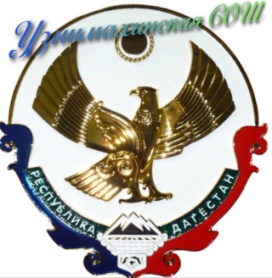 РЕСПУБЛИКА ДАГЕСТАНМУНИЦИПАЛЬНОЕ ОБРАЗОВАНИЕ «АКУШИНСКИЙ РАЙОН»МУНИЦИПАЛЬНОЕ БЮДЖЕТНОЕ ОБЩЕОБРАЗОВАТЕЛЬНОЕ УЧРЕЖДЕНИЕ«УЗНИМАХИНСКАЯ СРЕДНЯЯ ОБЩЕОБРАЗОВАТЕЛЬНАЯ ШКОЛА»368291, Республика Дагестан, Акушинский район, с. Узнимахи dzava77@mail.ru 89285897818                                                 Планпроведения  мероприятий, посвященных Международному Дню родного языка в МБОУ «Узнимахинская СОШ»Цель: воспитание подрастающего поколения в духе патриотизма и любви к родному языку.№МероприятиеСрок проведенияОтветственные1.21 февраля - Международный День родного языка21.02Учителя родных языков и литератур2.Провести тематические классные часы, посвященные Международному Дню родного языка15-19 февраляКлассные руководители3.Объявить конкурс на лучшее сочинение 5-11кл.февральУчителя родных языков и литератур4.Конкурсы знатоков русского  и родного языка среди учащихся15-19 февраляУчителя родных языков и литератур5.Оформить тематический стенд и уголок, посвященных Международному Дню родного языка15-19 февраляКурбанова П.К.Багамаева П.Г.Ахмедова Ш.К.Хизриева Г.У.Алиева А.К6.Инсценировка по произведению Р.Нурова «Зулму»февральКурбанова П.К.Караева А.БИсаева А.Р7.Провести флешмоб среди учащихся , педагогов и родителей «Чтение любимых стихов на родном языке» с последующим освещением в соц. сетях.февральпедагоги8.Проведение конкурса сочинений «Мой язык -  мое богатство» , «Люби, цени и изучай свой родной язык»февральУчителя родных языков и литератур9.Конкурс школьных сайтов: 1.)Страницы(разделы), материалы по родным языкам;2) Освещение школьных мероприятий, посвященных Дню родного языка и письменности15-19 февраля10.Родительские собрания о значимости знания родных языков15-19 февраляКлассные руководители